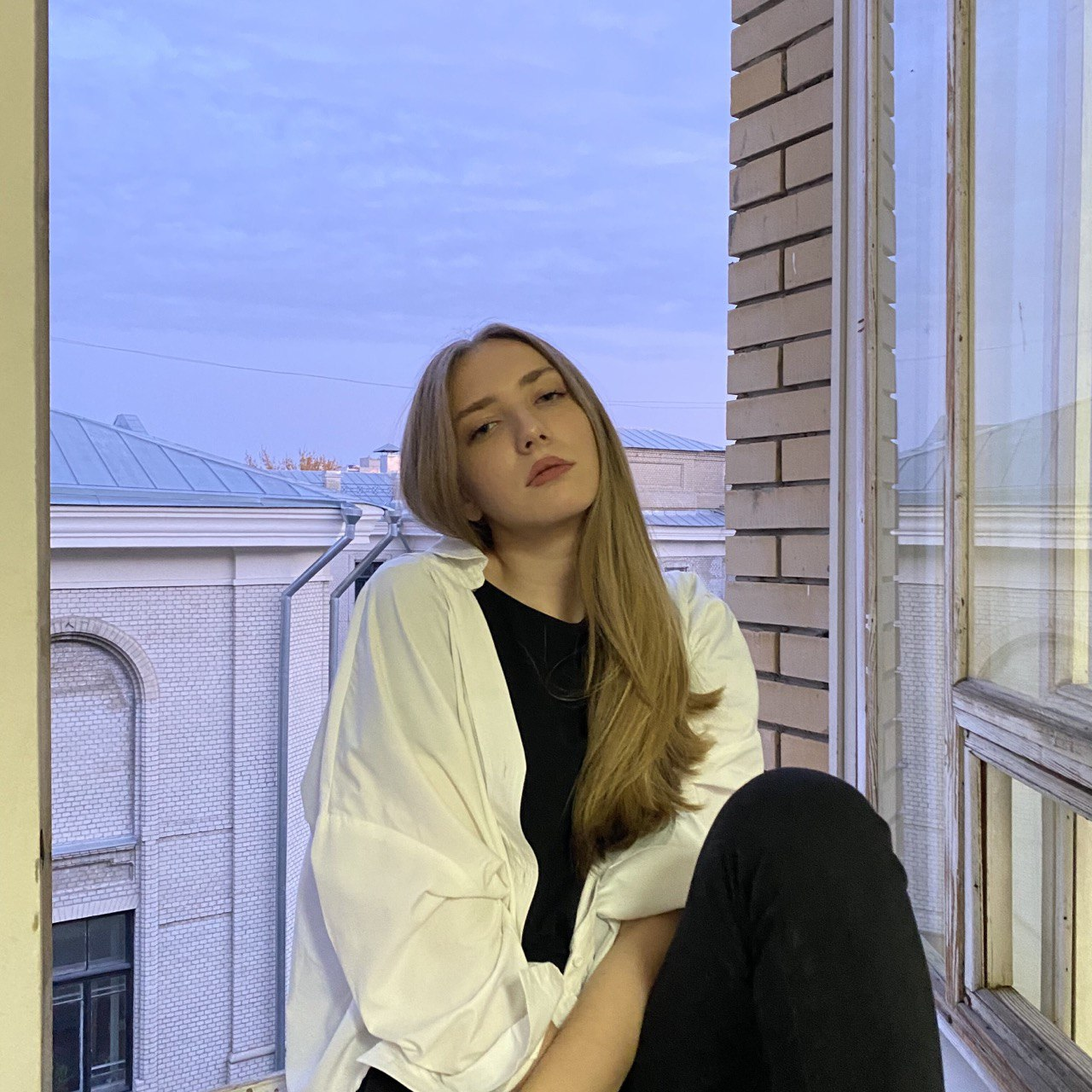 Кадухина Полина ОлеговнаЛаборант НОЦ по работе со странами СНГ и Балтииe-mail: polinakaduhina@mail.ruТелефон: +7 (951) 889 - 66 - 73Образование:Институт истории и международных отношенийКвалификация: бакалавр по направлению подготовки «Международные отношения»Доп. квалификация: Переводчик английского языка в сфере профессиональной коммуникацииНаучные интересы: международные отношения, американская внешняя политика, международная безопасность, права человека, внешняя политика России, гуманитарное развитие и сотрудничествоС 2021 – лаборант НОЦ по работе со странами СНГ и Балтии.Основные научные публикации:1. Кадухина П.О. Энергетическая политика США при Д. Трампе // Новый век: человек, общество, история глазами молодых: Межвуз. сб. науч. тр. молодых ученых, аспирантов и студентов. Вып. 19 / под ред. А. В. Баранова. – Саратов, 2020. – 462 с. С. 236 – 241.2. Кадухина П.О. Сравнение энергетической политики республиканской и демократической партий (Д. Трамп и Дж. Байден) // «Актуальные проблемы международных отношений, международного права и безопасности». Сборник статей В 2 Т. / Под общ. ред. Кашириной Т.В., Агуреева С.А. Том I. М.: Российское общество политологов, 2021. 551 с. С. 317-324.3.  Kadukhina P. TRUMP’S ENERGY POLICY // Актуальные исследования молодых учёных в области гуманитарных наук: материалы VII Всероссийской научно-практической конференции молодых учёных «Young Scholars’ Research in the Humanities». – Саратов: Изд-во «Техно-Декор», 2021. – 170 с. C. 55-58.